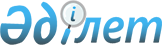 О проведении первого заседания казахстанско-литовской межправительственной комиссии по торгово-экономическому сотрудничествуПостановление Правительства Республики Казахстан от 10 мая 2000 года N 687

      В целях активизации взаимовыгодного сотрудничества между Республикой Казахстан и Литовской Республикой Правительство Республики Казахстан постановляет: 

      1. Министерству экономики Республики Казахстан: 

      1) провести 10-11 мая 2000 года в городе Астане первое заседание казахстанско-литовской межправительственной комиссии по торгово-экономическому сотрудничеству (далее - Комиссия); 

      2) совместно с Министерством иностранных дел Республики Казахстан подготовить необходимые документы и разработать программу пребывания членов литовской части Комиссии; 

      3) совместно с Управлением Делами Президента Республики Казахстан (по согласованию) обеспечить транспортное обслуживание членов литовской части Комиссии в городе Астане. 

      2. Министерствам, ведомствам и иным государственным органам (по согласованию) принять конкретные меры по выполнению поручений, предусмотренных Планом мероприятий по подготовке первого заседания Комиссии, согласно приложению 1. 

      3. Министерству финансов Республики Казахстан выделить средства Министерству экономики Республики Казахстан на проведение первого заседания Комиссии за счет средств, предусмотренных в республиканском бюджете на 2000 год Министерству иностранных дел Республики Казахстан по программе "Представительские расходы", согласно приложению 2. 

      4. Настоящее постановление вступает в силу со дня подписания. 

 

     Премьер-Министр  Республики Казахстан

                                                 Приложение 1                                       к постановлению Правительства                                            Республики Казахстан                                         от 10 мая 2000 года N 687 



 

                            План мероприятий        по подготовке первого заседания казахстанско-литовскоймежправительственной комиссии по торгово-экономическому сотрудничеству                   (10-11 мая 2000 года, г. Астана)---------------------------------------------------------------------------N !     Наименование мероприятия    !   Срок       ! Ответственные зап/п!                                 ! исполнения   !    исполнение---------------------------------------------------------------------------1 !              2                  !     3        !        4---------------------------------------------------------------------------       Организационные мероприятия    1  Подготовить программу пребывания    апрель        Минэкономики (свод),    делегации                           2000 года     МИД2  Внести предложения по регламенту         работы Комиссии (время,           предоставленное докладчику и        май           Минэкономики, МИД      выступающим), по руководителям      2000 года    рабочих групп и их составу, месту    проведения3  Подготовка проектов протоколов      май           Минэкономики, МЭИТ,    заседаний рабочих групп             2000 года     Минтранском,                                                      Минсельхоз4  Подготовка проекта протокола        май           Минэкономики, МИД    первого заседания казахстанско-     2000 года    литовской межправительственной    комиссии по торгово-экономическому    сотрудничеству5  Подготовка проекта Положения о      апрель        Минэкономики, МИД    казахстанско-литовской              2000 года    межправительственной комиссии по    торгово-экономическому    сотрудничеству6  Внесение предложений по             май           Минэкономики, МИД,    обслуживанию литовской делегации    2000 года     Минфин, ХОЗУ    и источникам покрытия финансовых                  Президента и    затрат (на транспорт, прием от                    Правительства    имени председателя казахстанской                  (по согласованию)    части комиссии, кофе-брейк,     сувениры, канцтовары)7  Внести предложение о месте          май           Минэкономики, ХОЗУ    проведения приема от имени          2000 года     Президента и    председателя казахстанской части                  Правительства    комиссии. Определить количество                   (по согласованию)    участников8  Организовать и подготовить зал      8 мая         Минэкономики, МИД    к первому заседанию комиссии:       2000 года    приветствие участников первого    заседания комиссии; флажки;    кувертная карточка каждому    участнику заседания; блокноты,     ручки; напитки, вода; кофе-брейк;    перед каждым участником заседания    должны быть: программа работы    комиссии; повестка дня; списки    участников заседания; подготовить    помещения для работы рабочих групп9  Приглашение прессы для освещения    9-10 мая      Пресс-служба МИД,    работы первого заседания комиссии,  2000 года     Минэкономики    организация пресс-конференции по    итогам заседания комиссии---------------------------------------------------------------------------           Информационное сообщение---------------------------------------------------------------------------10  Подготовить проект выступления      май            Минэкономики, МИД     Председателя казахстанской части    2000 года    казахстанско-литовской комиссии11  Подготовить выступление             май            Минсельхоз    представителя Министерства          2000 года    сельского хозяйства12  Подготовить выступление             май            МЭИТ    представителя Министерства          2000 года    энергетики, индустрии и торговли13  Подготовить выступление             май            Минтранском    представителя Министерства          2000 года    транспорта и коммуникаций14  Подготовить отчет о работе          23 мая         Минэкономики    первого заседания казахстанско-     2000 года     (секретарь комиссии),    литовской межправительственной                     МИД        комиссии по торгово-экономическому    сотрудничеству     

                                                   Приложение 2                                         к постановлению Правительства                                              Республики Казахстан                                           от 10 мая 2000 года N 687 



 

                                Смета               расходов на проведение первого заседания         казахстанско-литовской межправительственной комиссии              по торгово-экономическому сотрудничеству                       (10-11 мая 2000 года)---------------------------------------------------------------------------N  ! Статья расходов   ! Кол-во !     Стоимость        !  Итого в тенге   п/п !                   ! человек!                      !---------------------------------------------------------------------------1   Приобретение           28      500 тг. - на 1 чел.    14 000     канцелярских                   500 Х 28 = 14 000     товаров                             2   Приобретение           14      1) 1 подарок от        34 800     сувениров                      сопредседателя -                                     25 000 тг.                                    2) сувениры для                                     литовской делегации:                                    1 шт. - 700 тг.                                    700 Х 14 = 9 800 тг.                                    Итого 25 000 + 9 800=                                    34 8003   Буфетное обслуживание  28      1040 тг. Х 28 чел.=    29 120                                    29 1204   Расходы на проведение  28      6500 тг. - на 1 чел.   182 000     официального ужина             6500 Х 28 = 182 000     Всего                                                 259 920 __________________________________________________________________________      (Специалисты: Склярова И.В.,                   Мартина Н.А.)      
					© 2012. РГП на ПХВ «Институт законодательства и правовой информации Республики Казахстан» Министерства юстиции Республики Казахстан
				